GOVERNO DO ESTADO DO PIAUÍ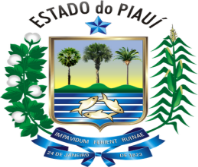 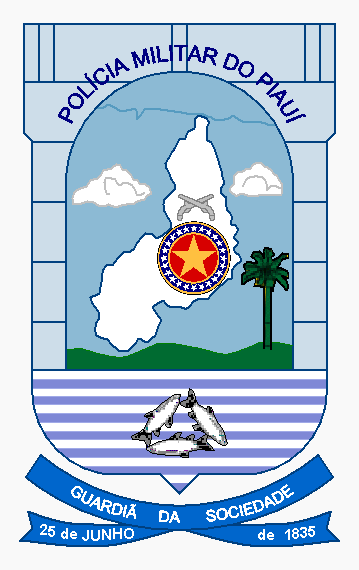 POLÍCIA MILITAR DO PIAUÍ                                   DIRETORIA DE ENSINO INSTRUÇÃO E PESQUISAINSCRIÇÃO PARA CURSOS DO INSTITUTO DE ECONOMIA E FINANÇAS DO EXÉRCITOCorporaçãoPosto/GradNome CompletoNome de GuerraIdt FuncionalTel (WhatsApp)e-mail VÁLIDOEstágio